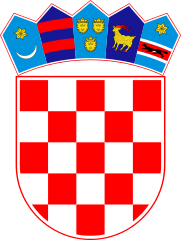 KLASA: 021-05/20-01/29URBROJ: 2178/02-03-20-1Bebrina, 21. svibnja 2020. godineNa temelju članka 27. i članka 35. stavka 1. točka 2. Zakona o lokalnoj i područnoj (regionalnoj) samoupravi („Narodne novine“, br. 33/01, 60/01, 129/05, 109/07, 125/08, 36/09, 150/11, 144/12, 19/13, 137/15., 123/17. i 98/19) i članka 32. Statuta Općine Bebrina („Službeni vjesnik Brodsko-posavske županije“ broj 02/2018, 1/2019 i 24/2019 i „Glasnika Općine Bebrina“ broj 1/2019 i 2/2020) na 27. sjednici Općinskog vijeća općine Bebrina održanoj dana 21. svibnja 2020. godine, donosi seODLUKAo davanju suglasnosti za provedbu ulaganja za projekt  „Mobilno reciklažno dvorište Bebrina“Članak 1.Ovom Odlukom daje se suglasnost za provedbu ulaganja u okviru projekta „Mobilno reciklažno dvorište Bebrina“.Članak 2.Cilj ulaganja i projekta iz članka 1. ove Odluke je nabava i postavljanje mobilnog reciklažnog dvorišta Bebrina s provođenjem informativno-edukativnih aktivnosti u svrhu doprinosa povećanja stope odvojenog prikupljanja otpada i smanjenja miješanog komunalnog otpada na području općine Bebrina.Članak 3.Ovom Odlukom ovlašćuje se Općinski načelnik na donošenje pojedinačnih odluka o  provedbi ulaganja. Članak 4.Ova Odluka stupa na snagu osam dana od dana objave u Glasniku Općine Bebrina.OPĆINSKO VIJEĆE OPĆINE BEBRINAPredsjednik Općinskog vijećaMijo Belegić, ing.DOSTAVITI:Dosje sjednicaGlasnik Općine BebrinaMinistarstvo zaštite okoliša i energetikePismohrana.